Name:							Class:              			Date: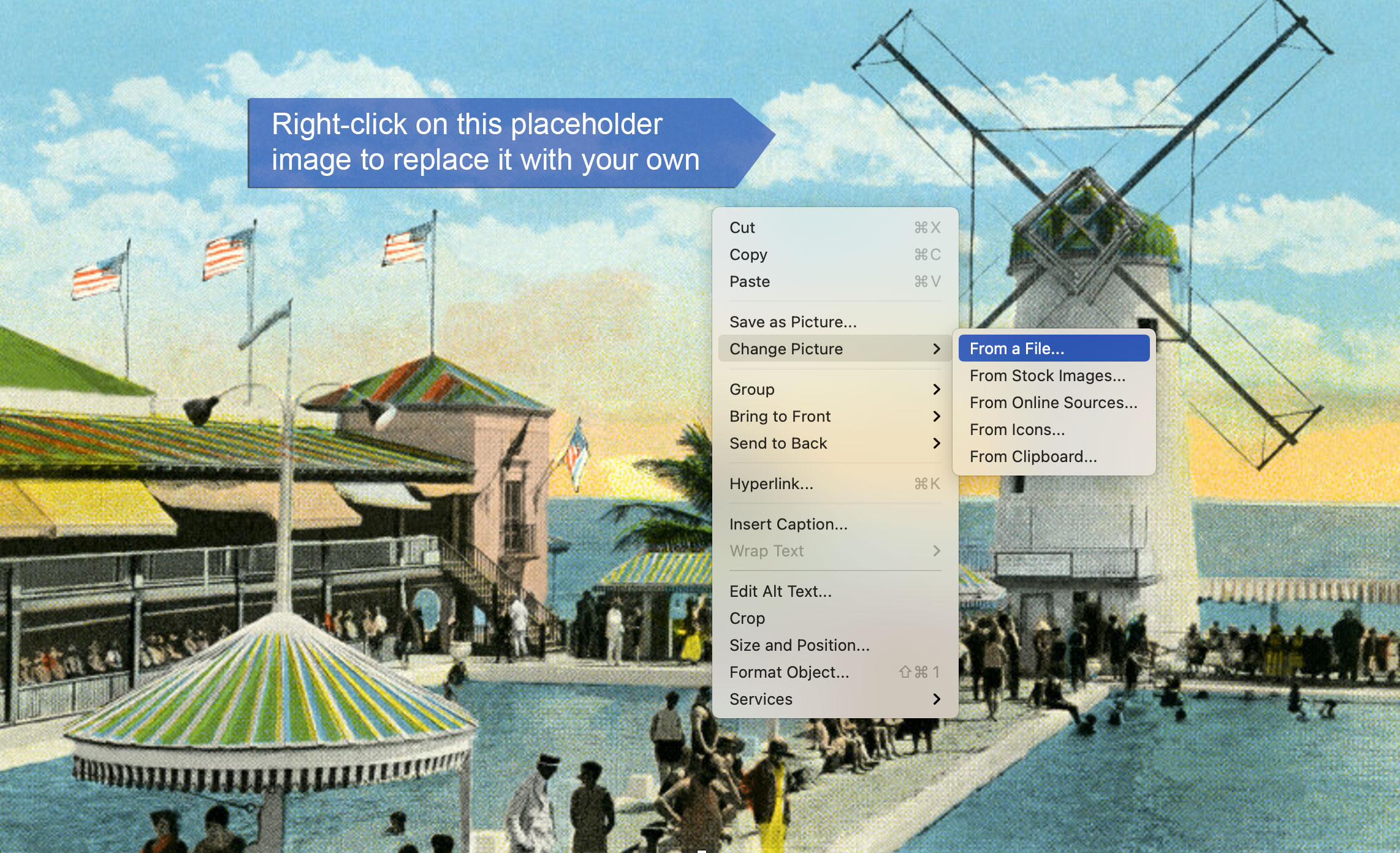 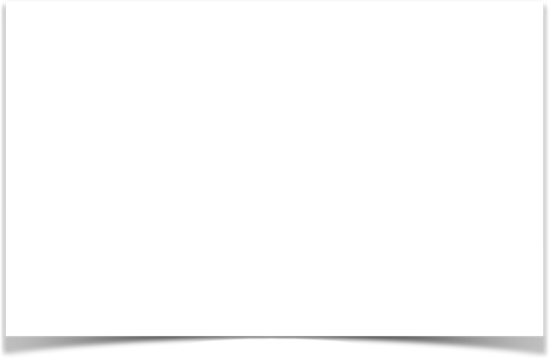 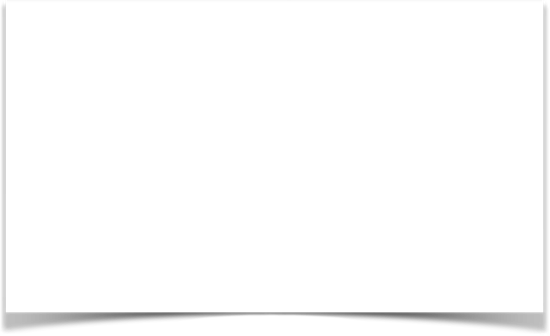 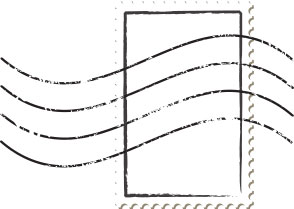 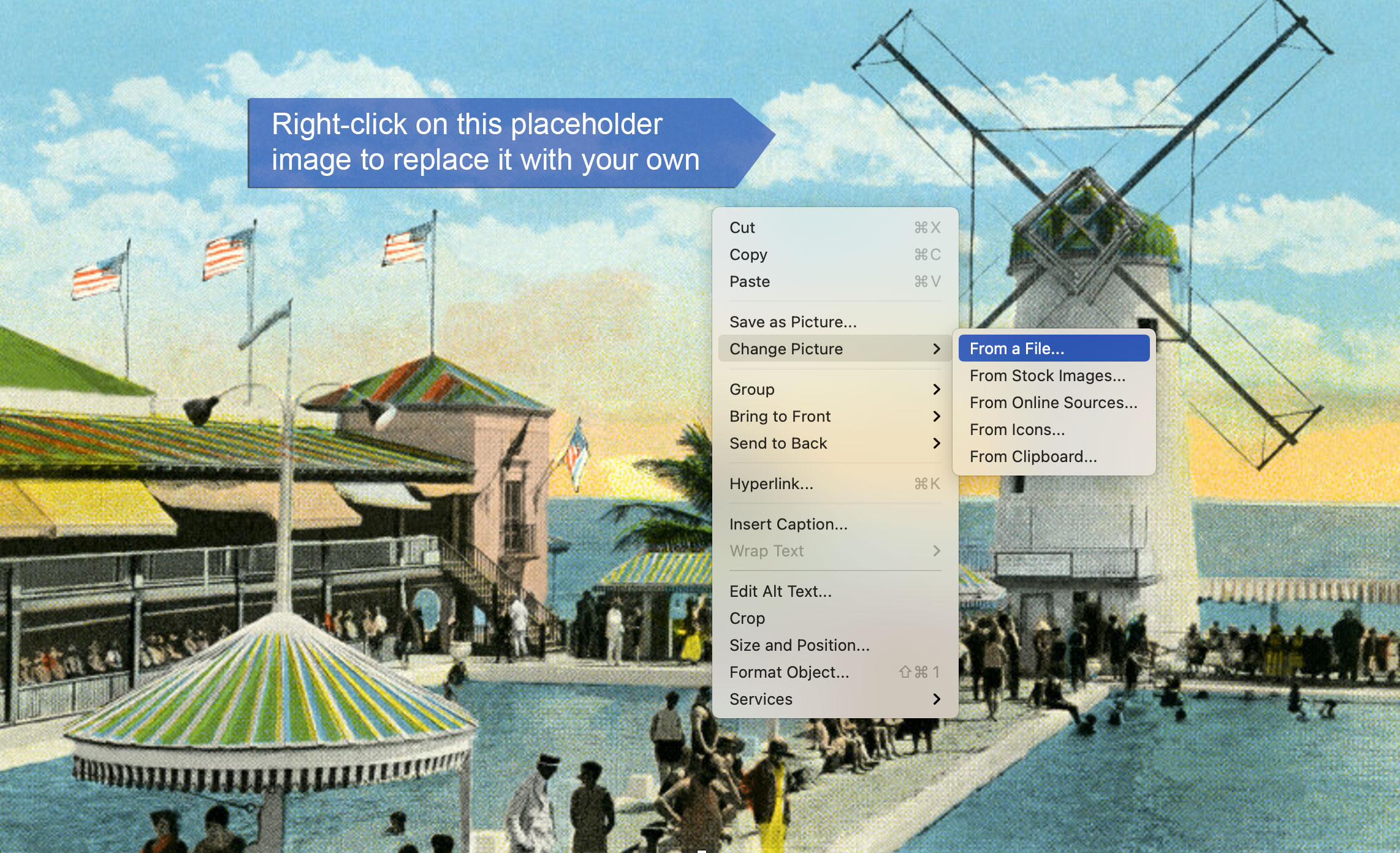 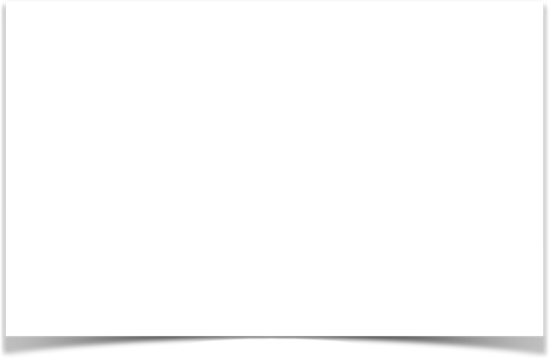 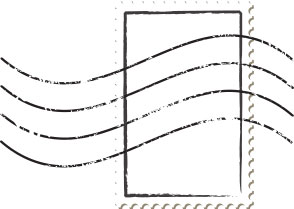 